UBS - Prefeitura Municipal de Ribeirão PretoMarília SilveiraGestamax – uso cont.Tomar um comprimido antes do almoçoMetildopa 250 mg – uso cont.Tomar meio comprimido pela manhã.28 de outubro de 2019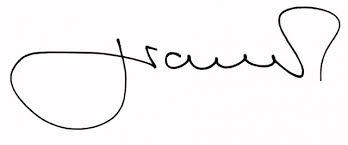 Dr. CiclanoCRM X1234UBS - Prefeitura Municipal de Ribeirão PretoMarília SilveiraDTN-fol – cx.Tomar um comprimido ao dia.Paracetamol 750 mg – comprimido.Tomar meio comprimido se dor.30 de setembro de 2019Dr. CiclanoCRM X1234